Publicado en Madrid el 30/03/2021 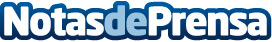 La FEC se reúne con el ministerio de Transición EcológicaLa FEC expone sus trabajos al Ministerio de Transición Ecológica y se pone a su disposición para avanzar en el cambio de modelo económico lineal al circularDatos de contacto:Carlos Fernández937685249Nota de prensa publicada en: https://www.notasdeprensa.es/la-fec-se-reune-con-el-ministerio-de Categorias: Nacional Comunicación Sociedad Ecología Otras Industrias http://www.notasdeprensa.es